ROMAN CATHOLIC BISHOP OF NOVALICHES 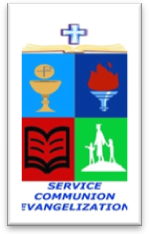 EDUCATIONAL SYSTEM (RCBN-ES, INC.)Corner P. dela Cruz, Quirino Highway, Quezon CityCLE Pointers for review  CLE 1	Lesson 11– The Angel Announces Jesus’ BirthBlessed Ana De Los Angeles MonteagudoLesson 12 – Jesus is BornSt. Philip Neri	Lesson 13– Jesus Begins His WorkSt. Isaac Jogues	Lesson 14 – Jesus Suffers and DiesSt. Joseph De Veuster	Lesson 15 – Jesus Rises AgainSt. Frances Cabrini	The AngelusCLE 2CLE 3Lesson 11 – I Offer Sacrifices (Offertory)		St. Frances of RomeLesson 12 – I Remember Jesus’ Sacrifice (Eucharistic Prayer)		St. Martin of ToursLesson 13 – I Recite Jesus’ Prayer		St. Paul of the CrossLesson 14 – I Pray for Mercy and Peace		St. Vincent FerrerLesson 15 – I Receive Holy Communion		St. Juan MaciasCLE 5Note: Please bring crayon Confirmation Makes Me Jesus’ WitnessHoly AnniePeter Proclaims Jesus as SaviorSacrament of ConfirmationSaint John of GodConfirmation Brings Me Closer to JesusBe Close To MeSaint Peregrine LaziosiConfirmation Gives Me the Gifts of the Holy SpiritThe Coming of the Holy SpiritGifts of the Holy SpiritSaint Lorenzo RuizConfirmation Makes Me Share the FaithThe Good SamaritanConfirmation Helps Us Spread the FaithSaint Elizabeth of HungaryConfirmation Helps Me Know God’s CallLove of EnemiesSaint Jonas and Barachisius CLE 4Unit III Lesson 11 – Jesus Teaches about Marriage Lesson 12 – Jesus’ Call to Faithful Love Lesson 13 – Jesus’ Call to Everlasting Love Lesson 14 – Jesus’ Call to Fruitful Love Lesson 15 – Jesus’ Call to Form Christian Families 1 Corinthians 13:4-8LESSON NUMBER/TITLETOPIC PAGES#SAINTOFTHEDAY (#SOTD)I LOVE MY PARENTSThe Father’s Dream (page 118)The Word Tells Us (page 120)The Church Teaches Jesus’ Message (pages 121-122)Jesus’ Message Comes Alive (page 123)Saint MonicaI RESPECT LIFEThe Father’s Dream (page 130)The Word Tells Us (page 132)The Church Teaches Jesus’ Message (pages 133-134)Jesus’ Message Comes Alive (page 135)Saint Teresa of CalcuttaI RESPECT MARRIAGE AND THE FAMILYThe Father’s Dream (page 140)The Word Tells Us (page 142)The Church Teaches Jesus’ Message (pages 143-144)Jesus’ Message Comes Alive (page 145)Saint Elizabeth of PortugalI RESPECT THE GOODS OF OTHERSThe Father’s Dream (page 150)The Word Tells Us (page 153)The Church Teaches Jesus’ Message (pages 154-155)Jesus’ Message Comes Alive (page 156)Saint Dominic de GuzmanI RESPECT THE GOOD NAME OF OTHERSThe Father’s Dream (page 162)The Word Tells Us (page 164)The Church Teaches Jesus’ Message (pages 165-166)Jesus’ Message Comes Alive (page 167)Saint Juan Diego